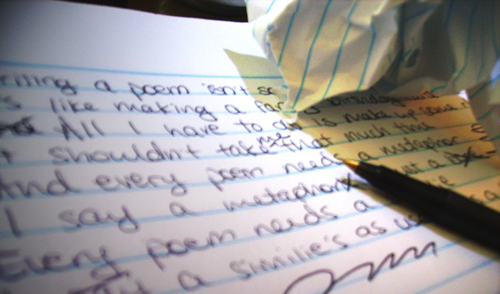 Photograph by: Katie A Poetic Satire
By KatieWriting a poem is not so hardIt’s like making a fancy birthday cardAll I have to do is make up some rhymesIt shouldn’t take too much of my time
A metaphor is a snoreThinking of one is no choreA simile, worthless like a beeTo think of one, is not hard for me
Alliterations are always neededThey don’t make my mind depletedSyllables don’t have my attentionThey naturally flow in the right directionI wrote this poem on the spotRevising it, I did not